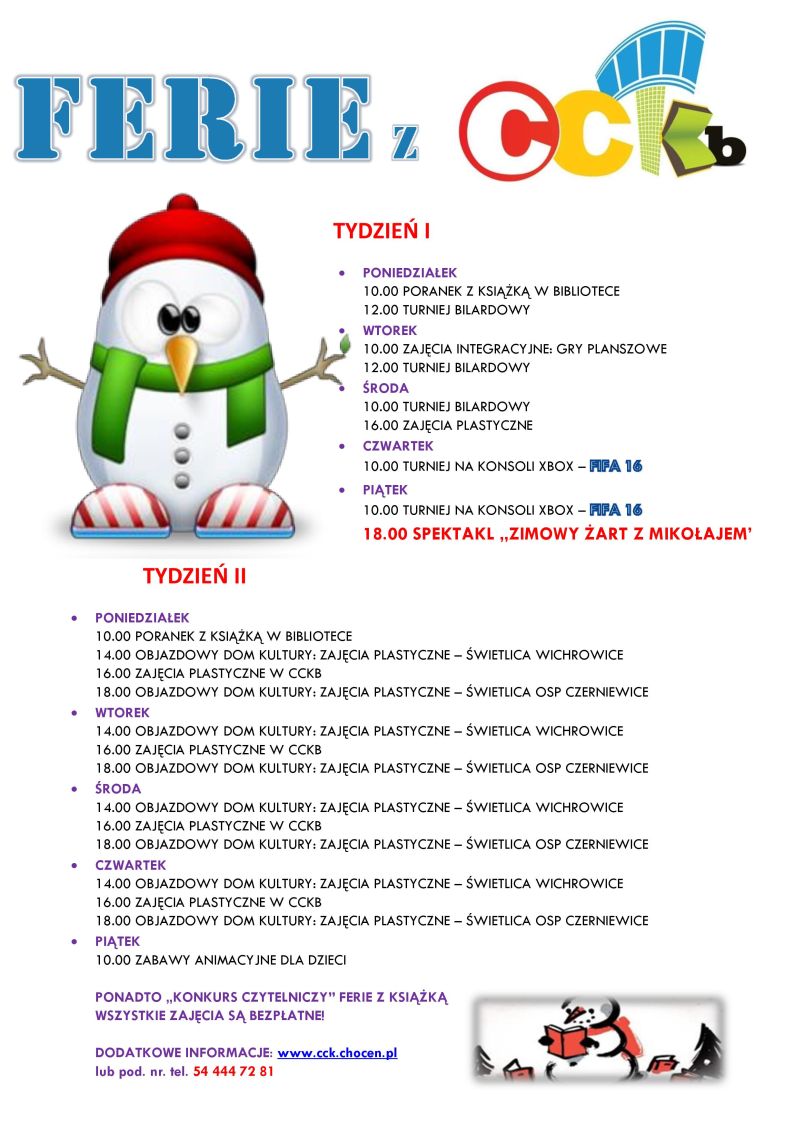 TYDZIEŃ I PONIEDZIAŁEK10:00 PORANEK Z KSIĄŻKĄ W BIBLIOTECE16:00 ZAJĘCIA PLASTYCZNE W CCKB	18:00 OBJAZDOWY DOM KULTURY: ZAJĘCIA PLASTYCZNE – ŚWIETLICA OSP CZERNIEWICEWTOREK10:00 GRY PLANSZOWE-WARCABY, CHIŃCZYK-ZAJĘCIA INTEGRACYJNE16:00 ZAJĘCIA PLASTYCZNE W CCKB18:00 OBJAZDOWY DOM KULTURY: ZAJĘCIA PLASTYCZNE – ŚWIETLICA OSP CZERNIEWICEŚRODA10:00 RAZEM WESELEJ - ZAGADKI, KRZYŻÓWKI, REBUSY I ŁAMIGŁÓWKI – RYWALIZACJA DRUŻYNOWA16:00 ZAJĘCIA PLASTYCZNE W CCKB18:00 OBJAZDOWY DOM KULTURY: ZAJĘCIA PLASTYCZNE – ŚWIETLICA OSP CZERNIEWICECZWARTEK16:00 ZAJĘCIA PLASTYCZNE W CCKB18:0 OBJAZDOWY DOM KULTURY: ZAJĘCIA PLASTYCZNE – ŚWIETLICA OSP CZERNIEWICEPIĄTEK10:00 PORANEK Z KSIĄŻKĄ W BIBLOTECE16:00 ZAJĘCIA PLASTYCZNE W CCKB18:00 OBJAZDOWY DOM KULTURY: ZAJĘCIA PLASTYCZNE – ŚWIETLICA OSP CZERNIEWICETYDZIEŃ II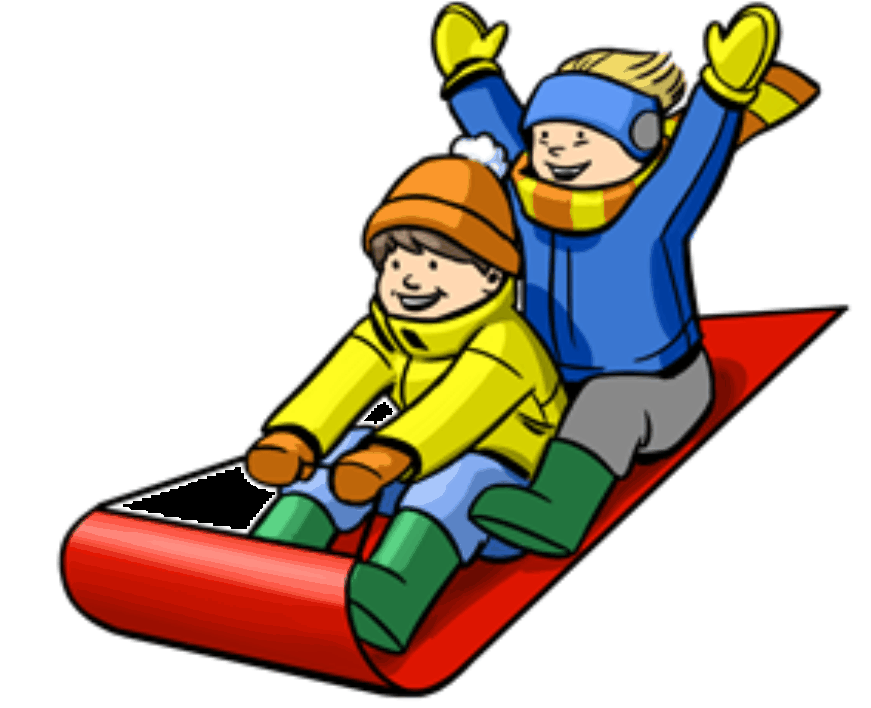 PONIEDZIAŁEK10:00 MALOWANIE BAŚNIOWYCH POSTACIWTOREK10:00 SPEKTAKL TEATRALNO-KABARETOWY  „KRAINA ZABAWY”ŚRODA10:00 GRY I ZABAWY SZACHOWE16:00 ZAJĘCIA PLASTYCZNE W CCKB18:00 OBJAZDOWY DOM KULTURY: ZAJĘCIA PLASTYCZNE – ŚWIETLICA OSP CZERNIEWICECZWARTEKTURNIEJ BILARDOWYPIĄTEKTURNIEJ FIFA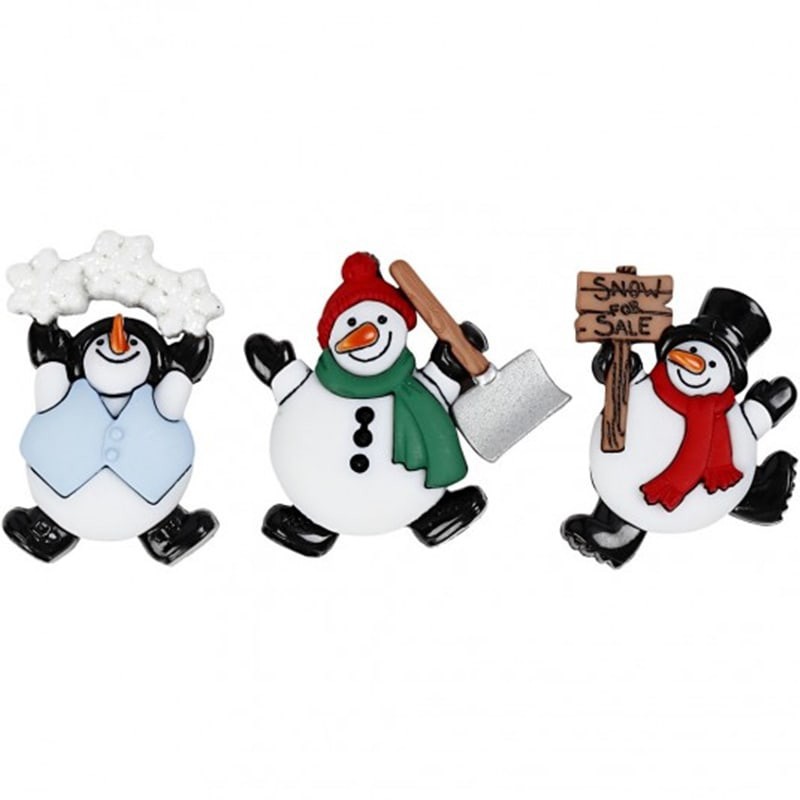 PONADTO KONKURS CZYTELNICZY „FERIE Z KSIĄŻKĄ”WSZYSTKIE ZAJĘCIA SĄ BEZPŁATNE!DODATKOWE INFORMACJE: www.cck.chocen.pllub pod nr tel.:  54 444 72 81